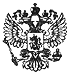 Указ Президента РФ от 30 сентября 2015 г. N 493 "О призыве в октябре - декабре 2015 г. граждан Российской Федерации на военную службу и об увольнении с военной службы граждан, проходящих военную службу по призыву"     Руководствуясь федеральными законами от 31 мая 1996 г. N 61-ФЗ   "Обобороне" и от 28 марта 1998 г. N 53-ФЗ "О воинской обязанности и военнойслужбе", постановляю:     1. Осуществить с 1 октября по 31 декабря 2015 г. призыв на   военнуюслужбу граждан Российской Федерации в возрасте  от  18  до  27    лет, непребывающих в запасе и подлежащих в соответствии с Федеральным законом от28 марта 1998 г. N 53-ФЗ "О воинской обязанности и военной службе" (далее- Федеральный закон "О воинской обязанности и военной службе") призыву навоенную службу, в количестве 147 100 человек.     2. Осуществить в соответствии с  Федеральным  законом  "О   воинскойобязанности и  военной  службе"  увольнение  с  военной  службы   солдат,матросов, сержантов и старшин, срок военной службы  по  призыву   которыхистек.     3. Правительству Российской Федерации, органам исполнительной властисубъектов  Российской  Федерации  и  призывным   комиссиям     обеспечитьвыполнение мероприятий, связанных с призывом на военную  службу   гражданРоссийской Федерации.     4.  Руководителям  федеральных   органов   исполнительной   властиобеспечить  исполнение  положений  Федерального  закона   "О     воинскойобязанности и военной службе" в отношении граждан Российской   Федерации,не пребывающих в запасе, принятых на службу (работу) в   подведомственныеорганы и организации этих федеральных органов  исполнительной  власти  иподлежащих призыву на военную службу.     5.  Настоящий  Указ  вступает  в  силу  со  дня  его    официальногоопубликования.Президент Российской Федерации                                  В. ПутинМосква, Кремль30 сентября 2015 годаN 493Обзор документаОбъявлен осенний призыв на военную службу.
С 1 октября по 31 декабря 2015 г. проводится призыв на военную службу граждан в возрасте от 18 до 27 лет, не пребывающих в запасе, в количестве 147 100 человек.
Солдаты, матросы, сержанты и старшины, срок службы по призыву которых истек, подлежат увольнению.
Указ вступает в силу со дня его официального опубликования.

ГАРАНТ.РУ: http://www.garant.ru/hotlaw/federal/654228/#ixzz3nOYFbmF6